Progression of Learning           Squirrels Class Medium Term Planning for MFL (French) Autumn Term 2022           Squirrels Class Medium Term Planning for MFL (French) Autumn Term 2022‘Getting to Know You’GreetingsNumbers We will recap this throughout conversation throughout the week too.Lesson 1 – Link it.Hello!What is French?Exploration of France on a map.  Discuss French language children have heard or used before.Engage in conversations, ask and answer questions in thecontext of greeting people. To greet people in differentways.• I can say hello for different times of day.• I can use formal or informal language appropriately.• I can use gestures to support my conversation.Lesson 2, 3 – Learn it / Check itWhat’s Your Name?Engage in conversations, ask and answer questions inthe context of introducing yourself. To exchange namesin French.• I can introduce myself to someone else.• I can ask another person their name.• I can use gestures to support my conversationLesson 4, 5 – Learn it / Check itHow are you?Listen attentively to spoken language and showunderstanding by joining in and responding; Engage inconversations, ask and answer questions in the contextof talking about how you are. To discuss how I am feeling.• I can use ‘Comment ça va?’ as a question.• I can choose the appropriate phrase to say how Ifeel.Lesson 6, 7 – Learn it / check it Goodbye!Listen attentively to spoken language and showunderstanding by joining in and responding; engage inconversations, ask and answer questions in the contextof saying goodbye. To choose appropriate phrases for thesituation.• I can say goodbye in a variety of ways.• I can use formal and informal language.Lesson 8, 9 – Learn it / check itCounting 0-10Develop accurate pronunciation and intonation so thatothers understand when they are reading aloud or usingfamiliar words and phrases; appreciate stories, songs,poems and rhymes in the language in the context ofcounting. To recognise and repeat sounds and wordsaccurately. To use songs to support my learning.• I can say the numbers 0-10 in French.• I can listen and repeat carefully.• I can join in when the numbers are in a song.• I can use music to help me remember new words.Lesson 10 – Show it.How old are you?Speak in sentences, using familiar vocabulary, phrasesand basic language structures; listen attentively to spokenlanguage and show understanding by joining in andresponding in the context of talking about age. To applymy knowledge to make sentences. To listen and respondto someone’s question.• I can use number words in my sentences.• I can make up new sentences.• I can ask how old someone is.• I can say my own age.Lesson 8 – Know it.Talking to somebody new.Have simple conversations with friends or adults in the classroom. Invite a visitor to the classroom to take part in simple conversations. Can they ask/answer questions?Substantive Knowledge  (Content)Disciplinary Knowledge  (Skills) KS2 – MFLPupils should be taught to:Listen attentively to spoken language and show understanding by joining in and responding Explore the patterns and sounds of language through songs and rhymes and link the spelling, sound and meaning of wordsEngage in conversations; ask and answer questions; express opinions and respond to those of others; seek clarification and helpSpeak in sentences, using familiar vocabulary, phrases and basic language structures Develop accurate pronunciation and intonation so that others understand when they are reading aloud or using familiar words and phrasesPresent ideas and information orally to a range of audiencesRead carefully and show understanding of words, phrases and simple writingELGWith some support, use the target language for a purpose.Y1/2Understand a range of spoken phrases.Demonstrate some knowledge and understanding of the customs and features of the countries where the language is spoken. Identify countries and communities where the language is spoken.‘Link It’ ‘Learn It’‘Check It’ ‘Show It’‘Know It’Exploration of France and French language.Simple greetings.Learning greetings and basic words/phrases each week.Applying some words/phrases to conversations.Engage in conversations with peers/familiar adults.Engage in conversation with unfamiliar people.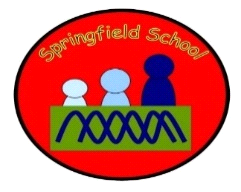 